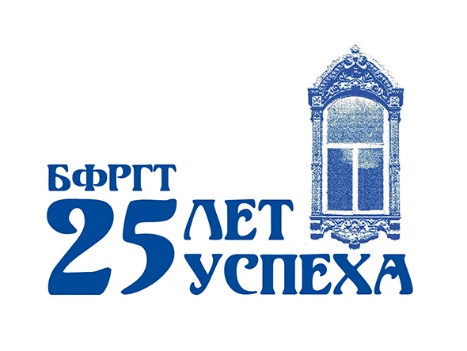 Открытый конкурс для журналистов Тюменской области к 25-летию Благотворительного фонда развития города ТюмениБлаготворительный фонд развития города Тюмени (БФРГТ) учрежден 28 июля 1999 года в целях содействия улучшению качества жизни населения путём грантовой поддержки социальных инициатив граждан/некоммерческих организаций и объединения усилий различных общественных сил для решения социальных проблем.В рамках торжественных мероприятий в честь своего 25-летия Благотворительный фонд развития города Тюмени проводит конкурс профессионального мастерства для журналистов, освещающих социально значимую, благотворительную и добровольческую деятельность некоммерческих организаций, инициативных групп граждан, бизнес-компаний Тюменской области.К участию в конкурсе допускаются материалы, вышедшие в печатных и электронных средствах массовой информации (интернет-СМИ, ТВ, радио) Тюменской области в период 1 января – 30 июня 2024 г. Заявка на конкурс должна включать:-  сведения об участнике: ФИО, место работы, должность, контактная информация;- перечень представляемых авторских материалов с указанием наименования СМИ и даты публикации/выхода в эфир. Материалы представляются с указанием даты выхода в виде:- оригиналов газетных/журнальных статей и их электронных копий;- копий видео- и аудиоматериалов, сопровождаемых расшифровкой (в печатном и электронном виде). Письма поддержки, рекомендательные письма, отзывы на материалы прилагаются по усмотрению заявителя.Материалы в электронном виде направляются на электронную почту: press@cftyumen.ruОригиналы публикаций предоставляются по адресу: г. Тюмень, Малыгина, 51/4, Благотворительный фонд развития города Тюмени.Процедура подачи и рассмотрения заявок:- заявки принимаются до 10 июля 2024 г.;- заявки рассматриваются жюри конкурса в течение недели;- итоги конкурса утверждаются на заседании Правления фонда. - итоги конкурса оглашаются в присутствии победителей;Призовой фонд составляет:- за 1 место – 50 тысяч рублей;- за 2 место – 30 тысяч рублей;- за 3 место – 20 тысяч рублей.Участники конкурса награждаются дипломами и памятными подарками БФРГТ. Информацию о конкурсе и консультацию можно получить в офисе БФРГТ: Малыгина, 51/4, тел. 22-89-86, а также по e-mail: press@cftyumen.ru